NAMOOD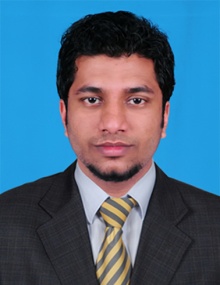 NAMOOD.340400@2freemail.com 	HR Professional having more than one year experience in HR Coordination, End to end Recruitment and Training, Payroll processing and thorough knowledge of UAE Labor Law.SYNOPSISPresently working in Al Dhafra Cooperative Society, Abu Dhabi in HR dept.Lately performed as administrator (Zahra public school) and the coordinator of school Monitoring Cell at shamsul ulama Arabic college, kannur, Kerala, India. Worked with senior management to develop strategies for Brand Image Building and Fixing Incentive schemes for employees in adcs.  Handling and updating the HR related requirements of various contracts with Oil and Gas Companies to fulfill the Contractual obligations of AL DHAFRA CO-OPERATIVE SOCIETY.KEY SKILLSProficient in UAE Labor law 			 Marketing and BrandingPerformance Management				Payroll Process-Microsoft DynamicsCV Screening 					Reports & PresentationsCorporate Communication				M S Excel AdvancedTyping in Arabic  and English			Staff Recruitment and RetentionCAREER SCANJan 2016 – Till Now: in HR department at Al DHAFRA Cooperative Society Primary Job Responsibility as HR Recruiter and Trainer and responsible to Recruit Manpower for various Positions.Assisting HR Manager for formulation and implementation of various HR Policies and Procedures for staff working under Contracts with Oil and Gas Companies.Responsible to organize various Training Programs for the employees.  Payroll processing using HRMS - Microsoft Dynamics Navision Classic for more than 2000 employees.Answer phone calls/queries from different company sites.Record maintenance/Filing of employee and other operational documents.Prepared Turnover Reports and Feasibility Reports to establish Training and Development Department in ADCS for Employee, Department and Organizational Level Training.Nov 12 – Mar-15Adiminsistrator of Zahra international school  Handle all the managerial and administration works Draft correspondence in relation to different areas of the school.Coordinate with teachers and fill in the vacancies as soon as they are open.Provide all kinds office administration support to the office manager; draft email and send the same once it is approved.Compile data and prepare documents and correspondence for the office manager as requested.Liaise and follow up with government authorities for school related affairs.Handle all kinds of registrations at the time of new students joining and submit the reports the high management to all areas.ACADEMIC & CREDENTIALSMA in Arabic literature and Islamic studies from DHI University with 2nd class. (Member in International Islamic University Union & Affiliated to Al Azher University- Egypt)B.A. in English Literature from Psmo College, indira Gandhi national Open University with 1st class.Higher Secondary from dhi academy from Kerala, India   with Distinction. Worked concurrently during college days as a teacher of Arabic subjects.Winner of bachelor of international office administration (including tally, Peachtree, quick books) by eyeball Institute of Management.Certificate of having won the typing and translation course from Eye ball Institute of Management.PERSONAL SNIPPETS Date of Birth  	: 15th October, 1990  Gender           	: MaleMarital Status  	: married     Visa Status         : Resident VisaNationality          : IndianLanguages          : English, Arab, Hindi